Замечания или предложения на проект постановления Администрации Великого Новгорода «Об утверждении изменений, которые вносятся в муниципальную программу Великого Новгорода "Обеспечение жильем отдельных категорий граждан Великого Новгорода" на 2017 - 2026 годы» направлять в срок с 18.06.2024 по 28.06.2024 на электронный адрес shse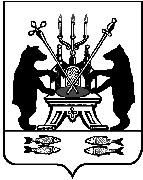 Новгородская областьАдминистрация Великого НовгородаПРОЕКТП О С Т А Н О В Л Е Н И ЕВеликий НовгородВ соответствии с Бюджетным кодексом Российской Федерации, решением Думы Великого Новгорода от 26.12.2023 № 75 "О бюджете Великого Новгорода на 2024 год и на плановый период 2025 и 2026 годов", постановлением Администрации Великого Новгорода от 02.09.2013 № 4561 "Об утверждении Порядка принятия решений о разработке муниципальных программ Великого Новгорода, их формирования, реализации и оценки эффективности" Администрация Великого Новгорода постановляет:1. Утвердить прилагаемые изменения, которые вносятся в муниципальную программу Великого Новгорода "Обеспечение жильем отдельных категорий граждан Великого Новгорода" на 2017 - 2026 годы, утвержденную постановлением Администрации Великого Новгорода от 15.12.2016 № 5782 (в редакции постановлений Администрации Великого Новгорода от 29.03.2017 № 1089, 
от 30.11.2017 № 5291, от 28.03.2018 № 1334, от 29.10.2018 № 4836, от 14.03.2019 
№ 925, от 14.08.2019 № 3364, от 15.01.2020 № 80, от 17.04.2020 № 1409, от 24.03.2021 № 1659, от 06.09.2021 № 4739, от 24.09.2021 № 5119, от 13.01.2022 № 92, 
от 23.03.2022 № 1181, от 21.06.2022 № 2814, от 18.08.2022 № 3844, от 26.09.2022 
№ 4488, от 27.12.2022 № 6357, от 22.03.2023 № 1254, от 27.09.2023 № 4716, 
от 28.09.2023 № 4723, от 29.12.2023 № 6284, от 14.03.2024 № 1061).2. Опубликовать настоящее постановление в газете "Новгород", официальном сетевом издании "Интернет-газета "Новгород" и разместить на официальных сайтах Администрации Великого Новгорода в сети Интернет.Проект подготовил и завизировал:Зам. начальника управления по жилищным вопросами социальной поддержке граждан                                                     Шведкин И.С.номер бланка п                                                                        УТВЕРЖДЕН                                                                        постановлением Администрации                                                                           Великого Новгорода                                                                           от  № ИЗМЕНЕНИЯ,которые вносятся в муниципальную программу Великого Новгорода «Обеспечение жильем отдельныхкатегорий граждан Великого Новгорода» на 2017 - 2026 годы	1. В Паспорте муниципальной программы:	1.1. В позиции «Цели, задачи и целевые показатели муниципальной программы» в пункте 1.1.1 в подграфе «2024 год» цифры «11» заменить цифрами «12»;	1.2. В позиции «Объемы и источники финансирования муниципальной программы в целом и по годам реализации» строки «2024», и «Всего» изложить в следующей редакции:	1.3. В позиции «Ожидаемые конечные результаты реализации муниципальной программы» в абзаце первом цифры «177» заменить цифрами «178»;	2. В разделе 5 «Перечень мероприятий муниципальной программы»:	в пункте 1.1. в графе 15:	в позиции, касающейся федерального бюджета, цифры «4 948,34974» заменить цифрами «5 066,70018»;	в позиции, касающейся областного бюджета, цифры «7 132,20850» заменить цифрами «7 302,79062»;	в позиции, касающейся внебюджетных средств», цифры «31 041,32245» заменить цифрами «31 577,91149»;	3. В подпрограмме «Обеспечение жильем молодых семей»:		3.1. В паспорте подпрограммы:	в позиции «Задачи и целевые показатели подпрограммы» в пункте 1.1 в подграфе «2024 год» цифры «11» заменить цифрами «12»;		в позиции «Объемы и источники финансирования подпрограммы в целом и по годам реализации» строки «2024» и «Всего» изложить в следующей редакции:	в позиции «Ожидаемые конечные результаты реализации подпрограммы» в абзаце первом цифры «177» заменить цифрами «178»;	3.2. В разделе «Перечень мероприятий подпрограммы»:	в пункте 1 и подпункте 1.5 в графе 15:	в позиции, касающейся федерального бюджета, цифры «4 948,34974» заменить цифрами «5 066,70018»;	в позиции, касающейся областного бюджета, цифры «7 132,20850» заменить цифрами «7 302,79062»;	в позиции, касающейся внебюджетных средств», цифры «31 041,32245» заменить цифрами «31 577,91149»;	4. В Порядке предоставления многодетным семьям социальных выплат на улучшение жилищных условий, прилагаемом к подпрограмме «Социальная поддержка по улучшению жилищных условий многодетных семей»:	пункт 1.1 изложить в следующей редакции:	«1.1. При оказании социальной поддержки многодетным семьям по улучшению жилищных условий в составе семьи, определяемом на дату подачи заявления на включение в список претендентов на участие в подпрограмме, учитываются дети до достижения старшим ребенком из трех младших несовершеннолетних детей возраста восемнадцати лет или возраста двадцати трех лет при условии его обучения в организации, осуществляющей образовательную деятельность, по очной форме обучения, в том числе временно проживающие отдельно от родителей (родителя) в связи с обучением в образовательных организациях среднего профессионального образования или высшего образования.	В составе многодетной семьи не учитываются дети:	находящиеся на полном государственном обеспечении;	переданные под опеку (попечительство) другим лицам;	в отношении которых родители лишены родительских прав либо ограничены в родительских правах;	приобретшие дееспособность в полном объеме в связи с эмансипацией или вступлением в брак.»;	пункты 3.1 и 3.8 исключить;	в пунктах 3.12 и 3.16 слова «списка и» исключить;	в абзаце втором пункта 3.18 «списка или» исключить;	в абзаце третьем пункта 4.2 слова «список или» исключить.__________________________________Пояснительная записка к проекту постановления Администрации Великого Новгорода «Об утверждении изменений, которые вносятся в муниципальную программу Великого Новгорода «Обеспечение жильем отдельных категорий граждан Великого Новгорода» на 2017 – 2026 годы»	Муниципальная программа «Обеспечение жильем отдельных категорий граждан Великого Новгорода» на 2017 – 2026 годы утверждена постановлением Администрации Великого Новгорода от 15.12.2016 № 5782 (далее – программа). В состав муниципальной программы включены три подпрограммы: подпрограмма «Обеспечение жильем молодых семей» (далее – подпрограмма 1); подпрограмма «Социальная поддержка по улучшению жилищных условий многодетных семей» (далее – подпрограмма 2); подпрограмма «Обеспечение жилыми помещениями детей-сирот и детей, оставшихся без попечения родителей, а также лиц из их числа по договорам найма специализированных жилых помещений» (далее – подпрограмма 3).	В настоящем проекте постановления предлагается внести изменения в подпрограмму 1 и подпрограмму 2В подпрограмме 1:В связи с включением в список молодых семей — претендентов на получение социальных выплат на приобретение жилого помещения или создание объекта индивидуального жилищного строительства дополнительно еще одной семьи бюджету Великого Новгорода выделены дополнительные средства субсидии в размере 288,93256 тыс. рублей, в том числе:118,35044 тыс. рублей - средства федерального бюджета;170,58212 тыс. рублей — средства областного бюджета.Выделение дополнительных средств из бюджета Великого Новгорода на со финансирование мероприятий подпрограммы в 2024 году н6е потребуется.В подпрограмме 2:Решением Думы Великого Новгорода от 05.04.2011 №  961 «О дополнительных мерах социальной поддержки многодетных семей» в редакции решения Думы Великого Новгорода от 28.05.2024 № 160, установлена социальная выплата на улучшение жилищных условий для многодетных семей, имеющих в своем составе трех и более детей до достижения старшим ребенком из трех младших несовершеннолетних детей возраста восемнадцати лет или возраста двадцати трех лет при условии его обучения в организации, осуществляющей образовательную деятельность, по очной форме обучения. Данные поправки в решение Думы Великого Новгорода были внесены в соответствии с Указом Президента Российской Федерации от 23 января 2024 г. № 63 «О мерах социальной поддержки многодетных семей».Кроме этого, в соответствии с решением Думы Великого Новгорода от 05.04.2011 № 961 состав многодетной семьи определяется на дату подачи заявления на оказание социальной поддержки на улучшение жилищных условий.Соответствующие изменения вносятся в Порядок предоставления многодетным семьям социальных выплат на улучшение жилищных условий, прилагаемый к подпрограмме 2.Кроме этого, в связи с отсутствием многодетных семей, указанных в пункте 3.1 Порядка, предлагается данный пункт исключить.Зам. начальника управления по жилищным вопросами социальной поддержке граждан                                                       И.С. Шведкин№ Об утверждении изменений, которые вносятся в муниципальную программу Великого Новгорода "Обеспечение жильем отдельных категорий граждан Великого Новгорода" на 2017 - 2026 годы123456«20246 266,000107 889,2854115 801,0053931 577,91149161 534,20229»;«Всего69 857,62520822 260,88891149 664,28117368 376,749541 410 159,54482»;123456«20244 634,0007 302,790625 066,7001831 577,9114948 581,40229»;«Всего45 912,9132090 374,8914958 733,513368 376,74954563 398,06723»;